باسمه تعالي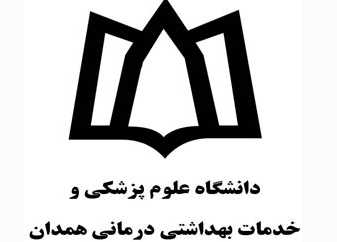 فرم تعهد نامه نویسندگانمجله ارگونومیعنوان مقاله: کد مقاله: نویسنده مسئول: نویسنده (گان) همکار: نشانی: شماره تلفن:                   شماره فکس:              نشانی پست الکترونیکی:          اینجانب  ....................... نویسنده مسئول مقاله به همراه سایر نویسندگان  ضمن صحت کلیه مطالب مندرج در آن متعهد می شویم:1-تا زمان اعلام نتیجه توسط هیأت تحریریه مجله، مقاله یاد شده به مجلات دیگر و نیز کتابچه همایش‎ها به صورت مقاله کامل ارسال نشده ، چاپ یا در دست چاپ نمی‎باشد. 2-اسامی تمام نویسندگان مقاله به طور کامل نوشته شده است.3-در جريان اجرای اين تحقيق و تهيه مقاله کليه اصول اخلاق حرفه‎ای مرتبط با موضوع تحقيق از جمله رعايت حقوق آزمودنی‎ها، سازمان‎ها و نهادها و نيز مؤلفين و مصنفين رعايت شده است.  4 -آيا در انجام پژوهش يا تهیه مقاله از بودجه يا امکانات مؤسسه يا سازمانی استفاده شده است؟بله        خیر   در صورت پاسخ “بلی”، لطفاً نام مؤسسه يا سازمان و نوع امکانات مورد استفاده را ذكر نمايید:5-آيا در ارتباط با يافته های پژوهش يا مطالب ذكر شده در مقاله، نويسنده یا نويسندگان مقاله دارای تعارض منافع conflict of interests هستند؟بله            خیر   در صورت پاسخ “بلی”، لطفاً توضیح دهید.